+-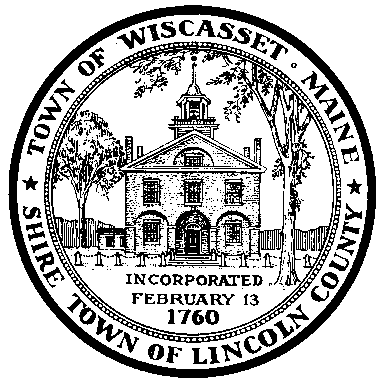 -WISCASSET HISTORIC PRESERVATION COMMISSION AGENDAMay 16, 2016 at 5:00 p.m. Wiscasset Town Office Meeting RoomCall meeting to orderConsideration of April 7, 2016 minutesDiscussion on MDOT Route 1 plans Discussion on Certified Local Government Program Letter to property owners Other Business Next Meeting –June 2, 2016 at 5 p.m.AdjournNote: Please call Ben Averill, Town Planner, at 882-8200 x106if you cannot attend a meeting.